Pozdravljeni učenci!Danes si najprej oglejte priložen Powerpoint Povečajmo ali pomanjšajmo.Nato pojdite na stran Radovednih pet: https://www.radovednih-pet.si/vsebine/rp4-dru-sdz-osn/poiščite to stran in odprite in si oglejte obkrožene ikone. 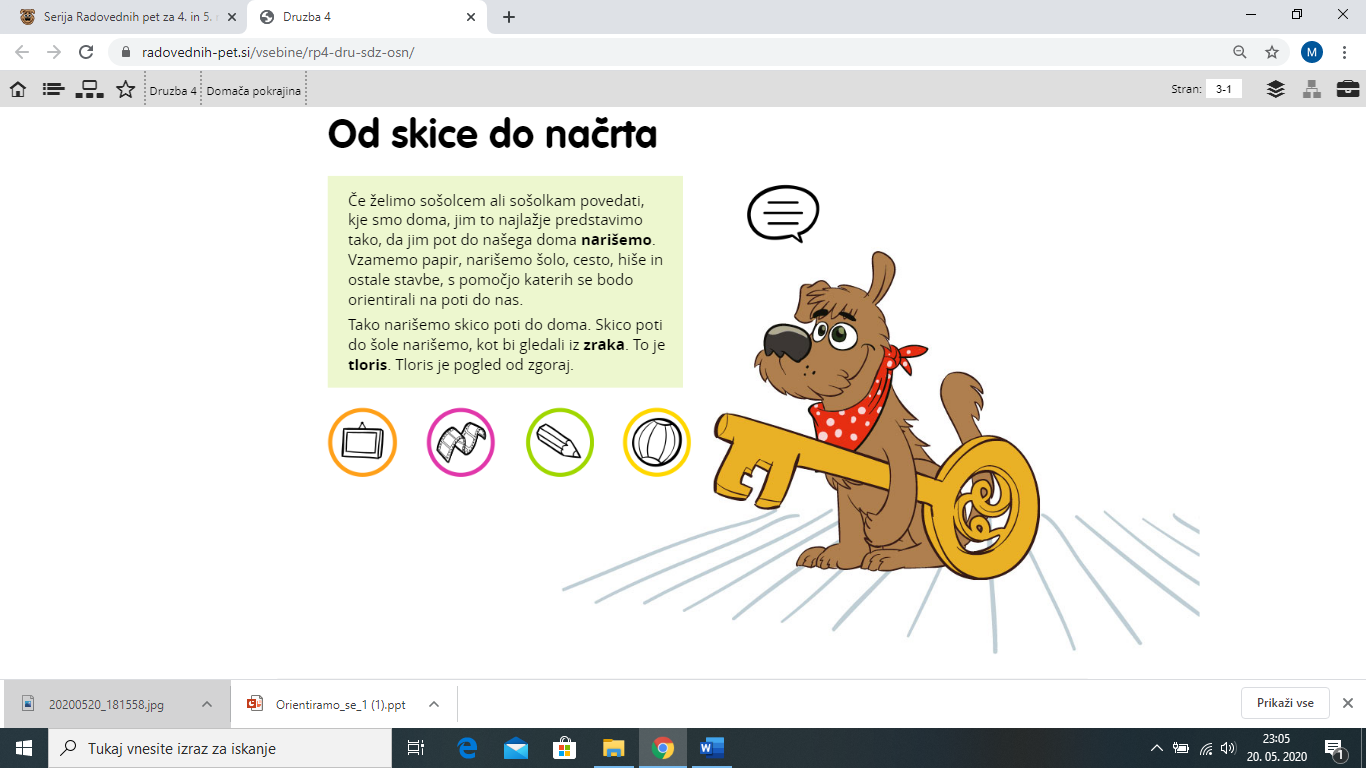 Lep pozdrav,učiteljica Mojca.